The Order of WorshipJune 3, 2018     10:00am  WE GATHER TOGETHER IN JESUS’ NAMEOpportunities for Growth*Call to Worship 		 Psalm 139:1-31 You have searched me, Lord,
    and you know me.
2 You know when I sit and when I rise;
    you perceive my thoughts from afar.
3 You discern my going out and my lying down;
    you are familiar with all my ways.*Praise Music10:00am	“Build My Life”                             		“ Father God”						#141*Call To Confession	O Lord God Almighty, Ruler of heaven and earth; we dare not lift our eyes into the brilliance of Your holiness. Cover us, we pray, with the cloak of Your mercy and the grace of Jesus Your Son. Then may we wholeheartedly turn from all that would keep us from Your holy love and fly into Your waiting arms for refuge and strength. Amen.*Silent Prayer*Assurance of Pardon  Pastor:  Friends, hear and believe the good news of the gospel: People: In Jesus Christ, we are forgiven!*Our Response    “Let There Be Glory”  	 			#20*Passing Of The Peace	Pastor: The Peace of the Lord Jesus Christ be with you.         	People: And also with you.*Song of Preparation	    “Lord, Be Glorified” (vs 1)		#186*Prayer of Illumination Let the words of my mouthAnd the meditations of my heartBe acceptable in your sight,O Lord, my strength and my redeemer.  AMENPRESENTATION OF THE WORD OF GODChildren’s Sermon  					*Scripture	Isaiah 63: 15-16 (NIV)	L:  The Word of God for the People of God.P:  Lord, we are listening.Sermon    		“God, the Father”   	 	Pastor Ron SchermerhornWE SERVE THROUGH GIVINGCall to Offering	Offertory   			 	*Doxology       	*Prayer of Dedication for the OfferingThe Sacrament of the Lord’s Supper(Please take the bread and the cup as they are shared, so that all may partake together.) The Lord’s Prayer*Hymn  		“Holy, Holy, Holy! Lord God Almighty”		 #3WE PART TO SERVE THE LORDThe Charge and Benediction*Postlude		“Open Our Eyes, Lord”				#633*All Who Are Able May Stand      				Welcome!We joyfully welcome all who have come to celebrate God’s best gift to all of humanity, Jesus the Christ, our Lord and Savior. Let every hand be extended in fellowship and good will as we greet and share with one another. “We love because He first loved us.” (1 John 4:19)Shut -InsCarol Namendorf	 	Nancy Miller		Cassie WeicheyLuther Shoop          	Lois Stephenson 	John and Joann Cranmer         	Prayer ListIf you would like our congregation to be praying for someone,please call or email the church office.						Lynn MorrowPhoenix		Betty Herold			Bert LawtonGus Angerett	Jarrett Hoover			Karl EvansMeghan Best	USA/Military			Johnny EckertToday’s Worship Flowers are provided by Carol & Hap BurnsIn Honor of their 12th Wedding AnniversaryIn Honor of George & Ruby Olenic’s 12th Wedding AnniversaryAND In Honor of Pastor Ron & Heather for their one year Anniversary of joining us here at Mount Chestnut Presbyterian ChurchHelp is needed!If you are available on Wednesday June 13, 2018 at 6:00pm,could you please lend a helping hand at the Mission House as the Deacons unload food purchased for their “Summer Lunch Program”?Please sign up on the bulletin board if you are able to help…Mount Chestnut Presbyterian Church“…helping people to live in God’s love”727 West Old Route 422, Butler, PA  16001Phone: (724) 287-7601	           Fax: (724) 287-0715Email: mtchestnutchurch@zoominternet.netWebsite: mtchestnutchurch.com or mcpresby.comYou can email Pastor Ron at: pastorron@zoominternet.net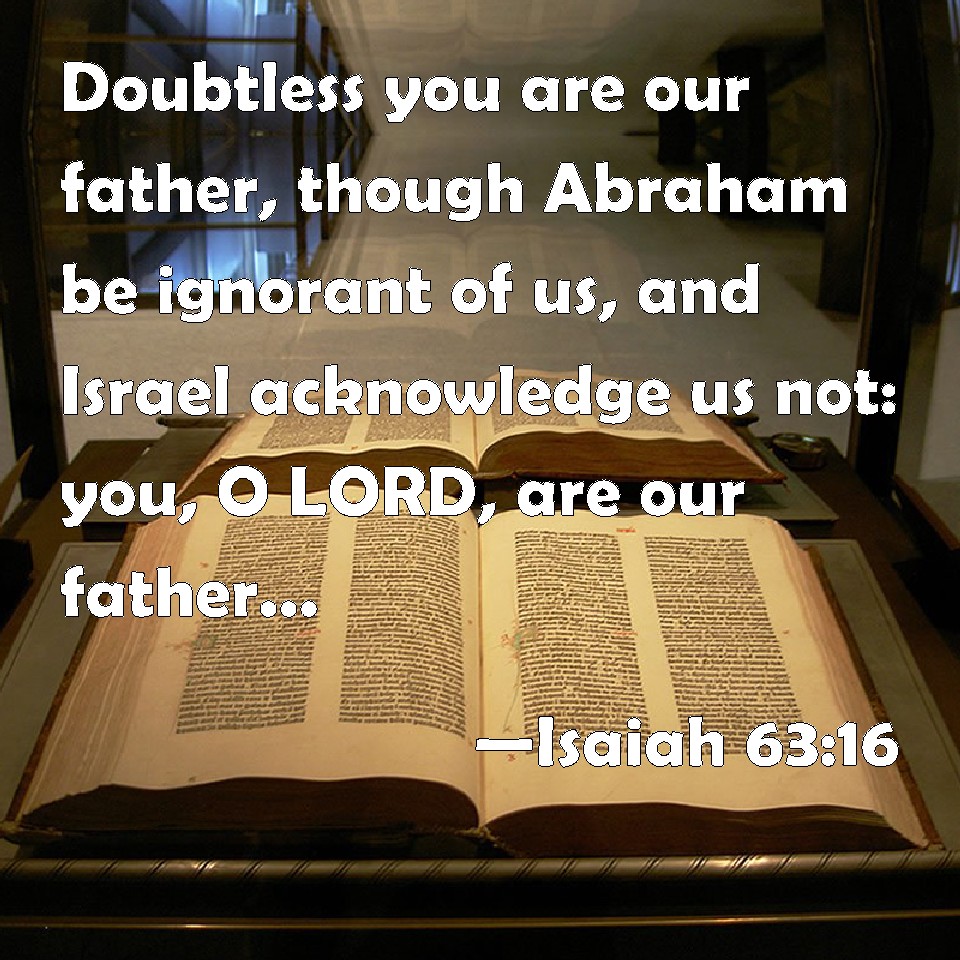 The Mount Chestnut Presbyterian ChurchWorship June 3, 201810:00am June 3, 2018   Today		-10:00am Worship with Communion			-1pm ACTS Rehearsal Monday		-10:00am Seniors			-5:00pm Deacons Picnic			-6:30pm Food Cupboard		-8:00pm AA/-AlanonTuesday		-6:00pm Active Shooter Training			-7:00pm H4BH Meeting Wednesday	-6:00pm Team MeetingThursday		-10:00am Seniors			-8:00pm Bible Study with Michael Dean    Friday		-    Saturday		-Next Sunday 	June 10th,  2018 	-10:00 am  Worship with Dave Fox	-1:00-8:00pm Picnic Shelter RentalAnnouncing the 2nd quarterly TEAM Meeting for all committee members & leaders, Elders, Deacons and Staff. This will be on Wednesday, June 6th at 6:00pmOur last meeting was very helpful and informative, we hope to continue these efforts for planning and organization.Active Shooter TrainingPlease join us on June 5th at 6pm as Sgt Harry Callither of the Butler County Sheriff’s Department shows us what to do in an active shooter situation.No one is out of harm’s way and this training could make a difference.Hope to see everyone there…Mt. Chestnut Presbyterian Church ~~ StaffPastor			Rev. Ron SchermerhornMusic Director		Michael DeanOrgan & Piano		Carla Osborne, Gary KellyYouth Directors	Rachel Laughlin, Sarah LaughlinSecretaries/Office	Carisa Barnett, Anita RodgersFinancial Secretary	Marianne HastingsPreschool Teachers	Michele Gonda, Tricia DulyaPreschool Directors	Jodi Cygan, Debra Evans, Amanda Montag-FarinaCustodian		Joyce LaughlinAV Technician		Amy MetrickThis Week (June 3, 2018)Lay Leaders	  	10:00am –  Sierra NagyAudio/Visual     	10:00am –  Amy MetrickGreeters		10:00am –  Don & Janet BoardmanUshers			10:00am –  Allison Montag, Matt Liwski, Mike Farina and 				        Amanda Montag-FarinaCommunion Elders	10:00am – Donna Lee Hibbs, Chuck Morrow, Rob Borland, Cathy 					       Metrick, Amanda Montag-Farina, Joel Reiger Children’s ChurchNext  Week (June 10, 2018)Lay Leaders	  	10:00am – Jodi BooryAudio/Visual     	10:00am – Melissa McCandlessGreeters		10:00am – Bud & Connie SarverUshers		 	10:00am – Dan & Carla Metrick, Bud & Connie SarverChildren’s Church 	May 27, 2018 Worship  Offering   $2,799.00		Attendance   106Vacation Bible SchoolCome join us on our Christmas Journey!!! Sunday June 24 thru Thursday June 28 from 6pm – 8:15pm (Watch the bulletin board for signup sheets and donations!)Small Group Bible Study - SummerWe have a new bible study led by Michael Dean beginning June 7 at 8:00pm for 6 weeks.  The emphasis will be “The Essentials of Effective Prayer” This is open to anyone wishing to attend. It will be held here at the church.  Contact Michael if you have any questions.June Ladies Lunch Bunch"Ladies Lunch Bunch invites all women to join us on an outing to Phipps Conservatory and Botanical Gardens on Tuesday, June 12, 2018.  Descriptive information and sign up sheet  is on the bulletin board.  We will be car pooling and will be glad to take anyone that does not want to drive.  Lunch will follow at a restaurant in Cranberry.Contact  Mary Moser if you have any questions at 724-712-6421 or email:  gmbufl@gmail.com."Substitute Custodian PositionMt. Chestnut Church now has a great service opportunity for someone who enjoys cleaning and may like to earn a little extra income.    A Substitute Custodian is needed to cover basic church cleaning duties when the regular custodian is unable.  This position does not have a regular schedule, but will be utilized as needed.  Upcoming pre-scheduled needs include July 14 – July 21 and Oct 11 – Oct 29.  Limited days may be added as circumstances require.  Please direct questions or indicate interest to Susie Beardsley (724-496-0257) or Pastor Ron. Mount Chestnut Christian PreschoolWe are now accepting registrations for 3-5 year olds for the 2018/2019 school term. Spread the word, it’s a great place for children to learn in a loving and Christian atmosphere. 2 and 3-day classes available.Church Camp ScholarshipSummer is almost here!!!  If any of your children are interested in attending a church camp this summer, please fill out a Christian Camp Fund Application which is located in the racks by the Bulletin Board.  For 2018, Mount Chestnut Presbyterian Church has scholarships available up to $150.00, upon approval, for an individual camper for one week of camp.  Applications must be filled out prior to child attending camp.  Scholarships will be paid directly to the camp.  There are brochures and information for Camps Lutherlyn, Ligonier, Seneca and Lambec available in the racks by the Bulletin Board.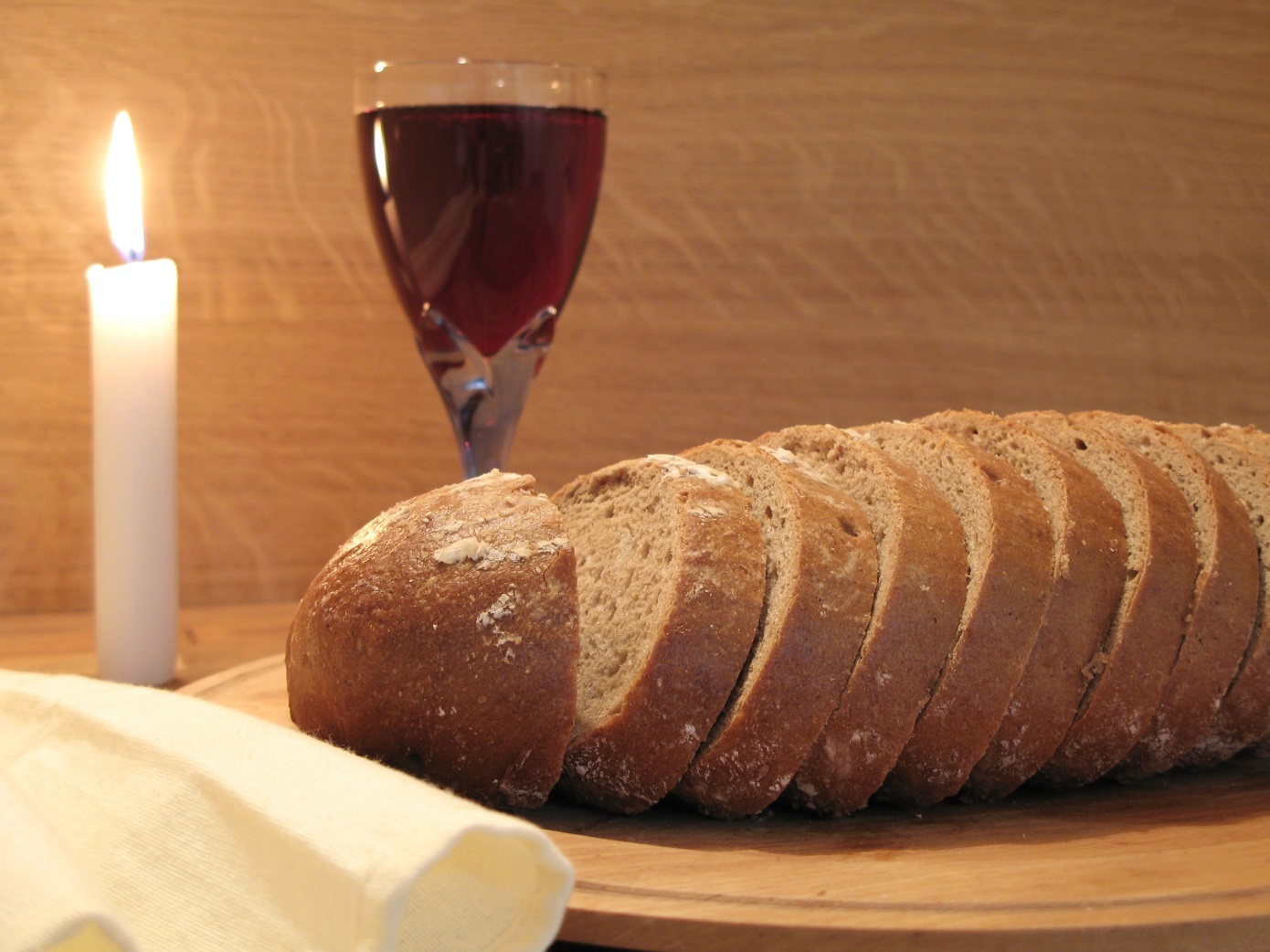 Luke 22:19“Do This In Remembrance of Me.”